Фамилия, имя __________________________________Вариант 1Рассмотри ломаную.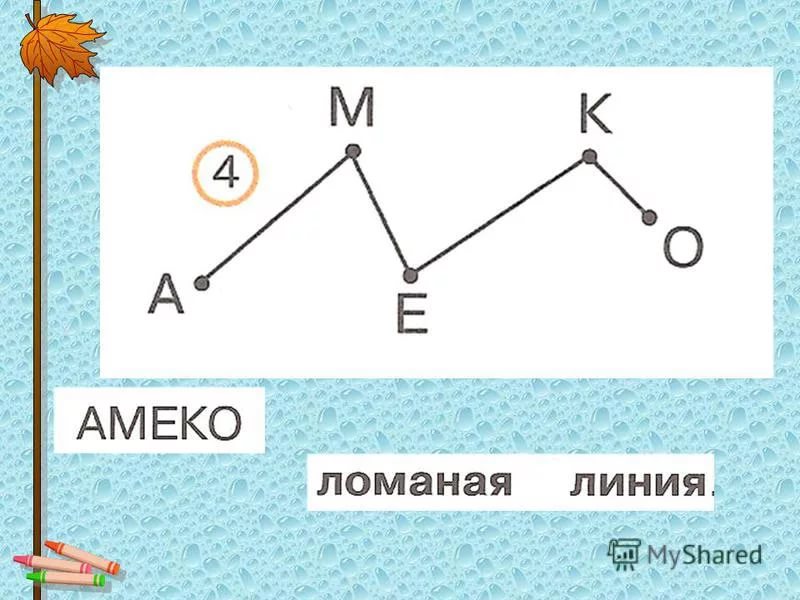 Запиши звенья ломаной: ___________________________Начерти незамкнутую ломаную линию.Ломаная имеет три звена. Длина одного звена 5 см, другого – 4 см, а третьего – 6. Вычисли длину ломаной._____________________________________________________________________________________________________________________________________________Фамилия, имя __________________________________Вариант 2Рассмотри ломаную.Запиши вершины ломаной: ___________________________Начерти замкнутую ломаную линию.Ломаная имеет три звена. Длина одного звена 7 см, другого – 6 см, а третьего – 2. Вычисли длину ломаной._____________________________________________________________________________________________________________________________________________